GREENPEACEΑπό την ΣΤΕΛΛΑ ΜΑΓΚΟΥΤα περιβαλλοντικά δικαιώματα περιστρέφονται γύρω από την ιδέα για το δικαίωμα σε ένα βιώσιμο περιβάλλον τόσο για τις σημερινές όσο και για τις μελλοντικές γενιές. Είναι ιδιαίτερα σημαντικά γιατί όλα τα ανθρώπινα δικαιώματα κατά βάση απαιτούν ένα οικοσύστημα που να λειτουργεί και ένα υγιές περιβάλλον.Η δράση που θα σας παρουσιάσω σχετίζεται με το περιβάλλον και υπερασπίζεται το δικαίωμα του ανθρώπου να ζει σε ένα υγιές και καθαρό περιβάλλον.Για να βοηθήσω κι εγώ τον αγώνα τους κάνω ανακύκλωση, χρησιμοποιώ μια μεγάλη δική μου σακούλα στο σουπερ μάρκετ και πολλές φορές από άχρηστα χαλασμένα αντικείμενα φτιάχνω χρήσιμα και οικολογικά. Όπως ένα κεσεδάκι από τοματοπελτέ μπορεί εύκολα να γίνει ένα όμορφο γλαστράκι .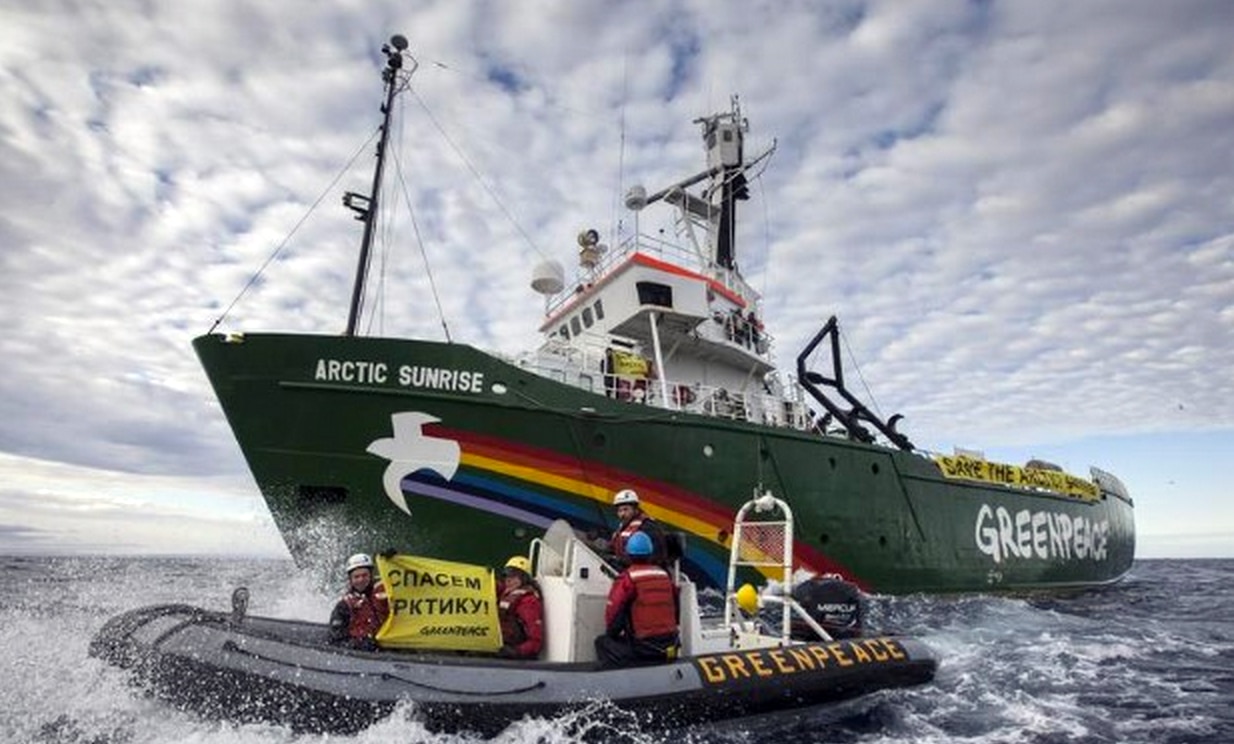 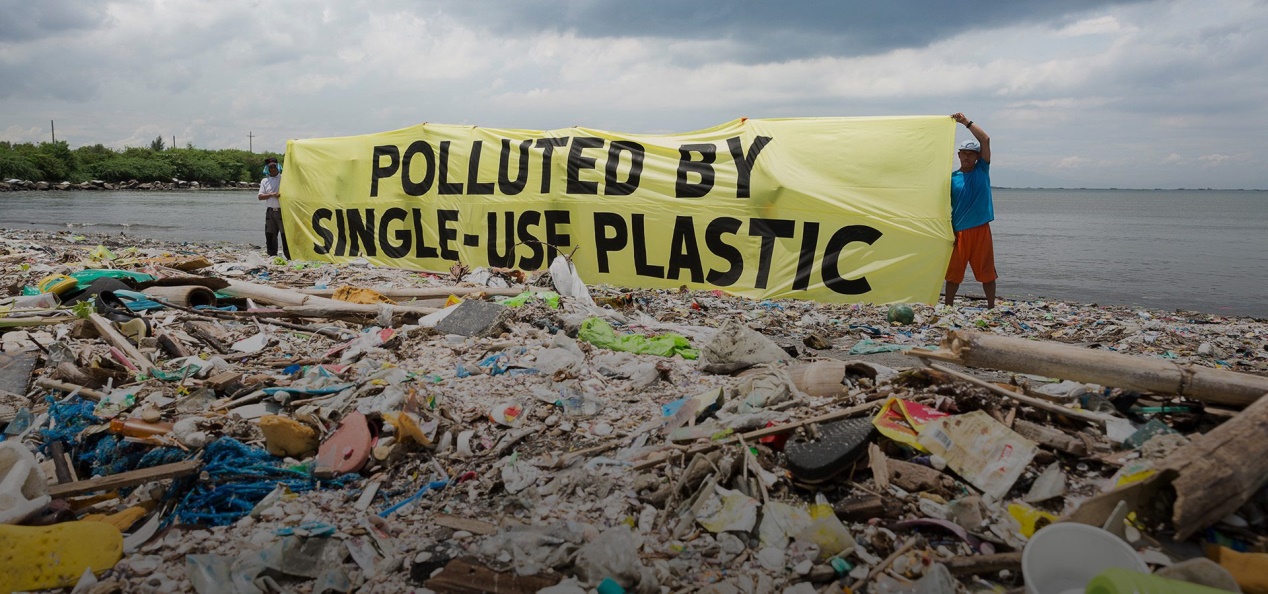 https://youtu.be/rcqKD3y7syY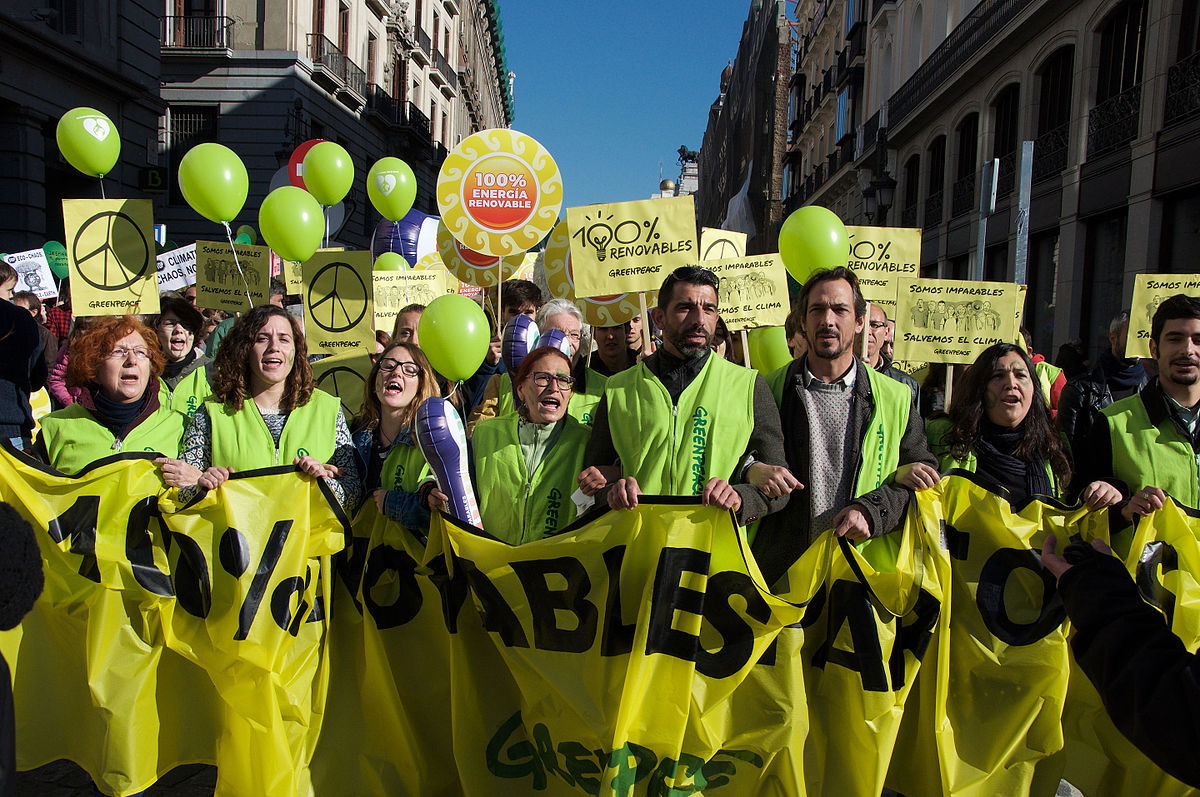 Νομική μορφήΜΚΟΚλάδοςΠεριβάλλονΊδρυση1971ΙδρυτήςIrving Stowe, Dorothy StoweκαιJim BohlenΈδραΆμστερνταμ, ΟλλανδίαΣημαντικά πρόσωπαPaul Cote
Jim and Marie Bohlen
Irving and Dorothy Stowe
Patrick MoorePaul Cote
Jim and Marie Bohlen
Irving and Dorothy Stowe
Patrick MooreΠροϊόντα/
ΥπηρεσίεςBιoδιασπώμενα, ανακυκλωμένα προϊόντα, Ανανεώσιμες πηγές ενέργειας κτλ.Bιoδιασπώμενα, ανακυκλωμένα προϊόντα, Ανανεώσιμες πηγές ενέργειας κτλ.Έσοδα$360 εκατομμύρια USD (2005)$360 εκατομμύρια USD (2005)Υπάλληλοι2.9002.900Ιστότοποςwww.greenpeace.org/www.greenpeace.org/